Directories Submission:	S.noURL360schooltrips  Screenshot01http://www.rowma.com/submit.html?c=667 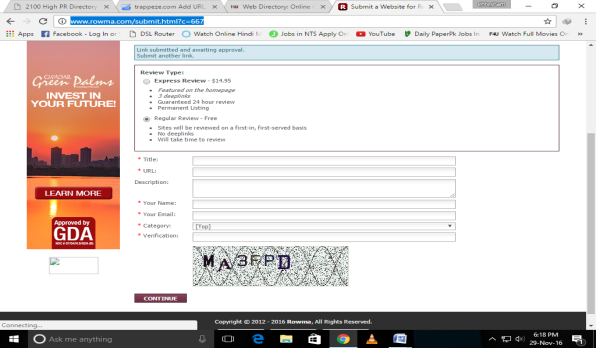 02http://www.1websdirectory.com/add_data.aspx 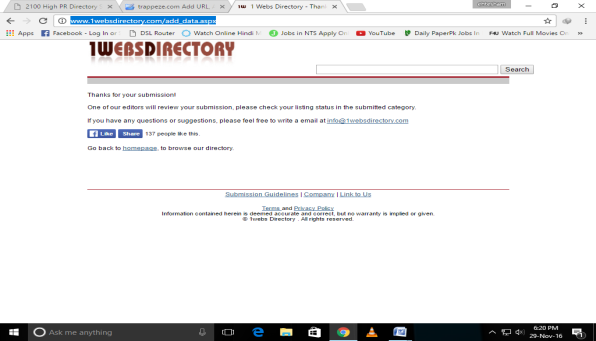 03http://www.seoabcs.com/submit.php?c=335 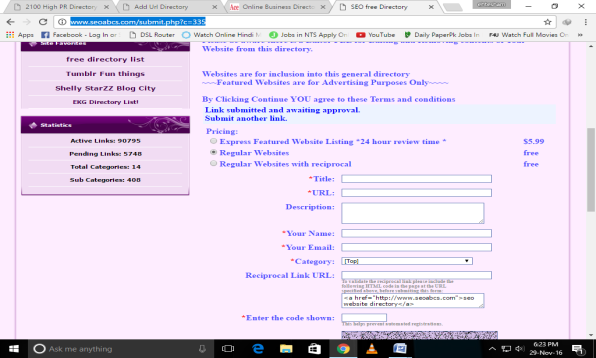 04http://www.acewebdirectory.com/add_data.aspx 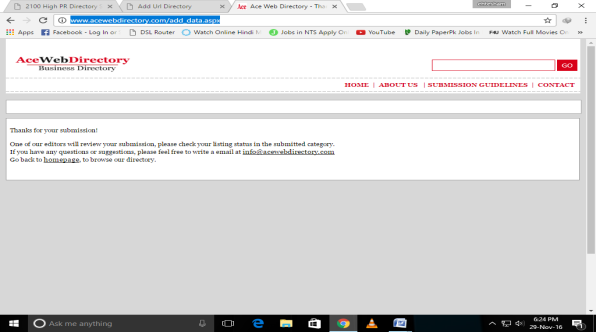 05http://www.iaddurl.com/submit.php?c=335 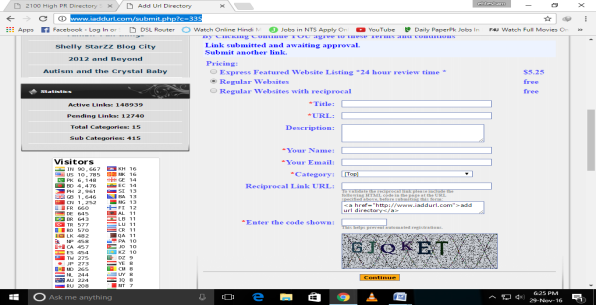 06http://www.lemon-directory.com/submit.php?c=20 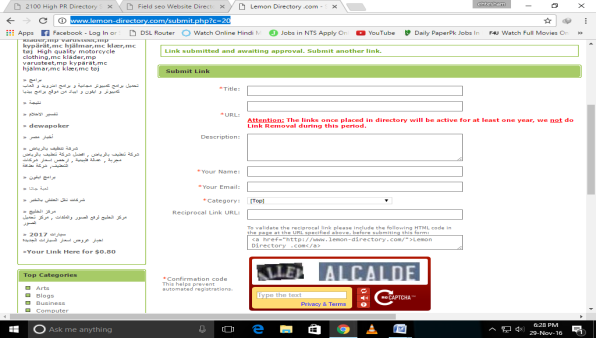 07http://www.submit4links.com/submit.php?c=335 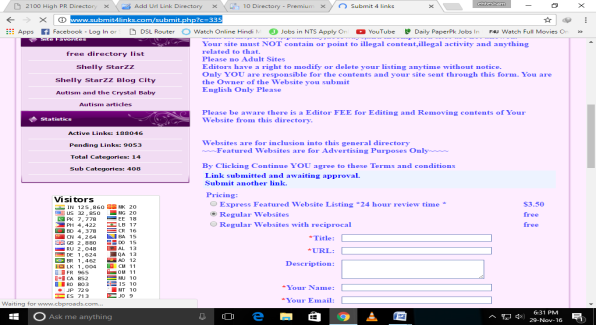 08http://www.correctedbyreality.com/submit.php 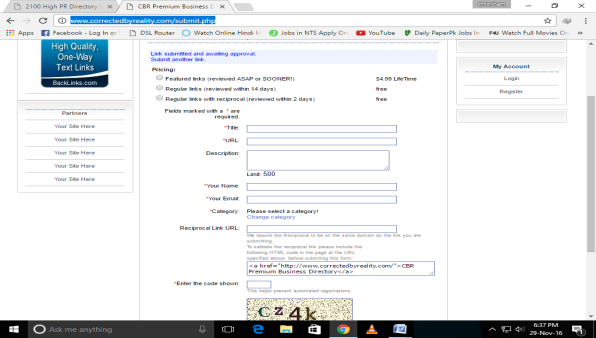 09http://www.textlinkdirectory.com/index.php?go=success 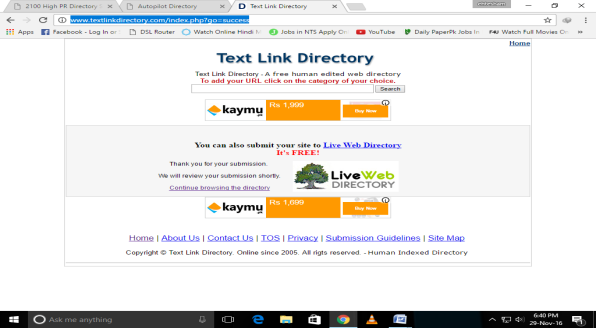 10http://www.autopilotdirectory.com/submit.php 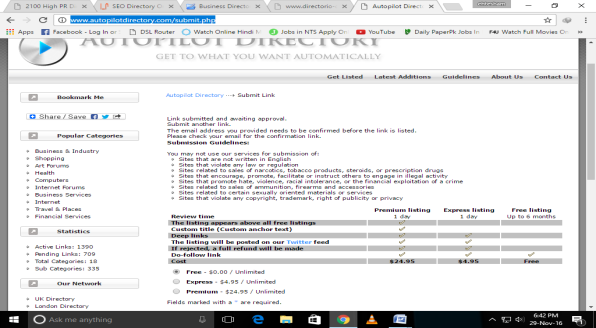 11http://www.addbusiness.net/submit.php?c=483&LINK_TYPE=1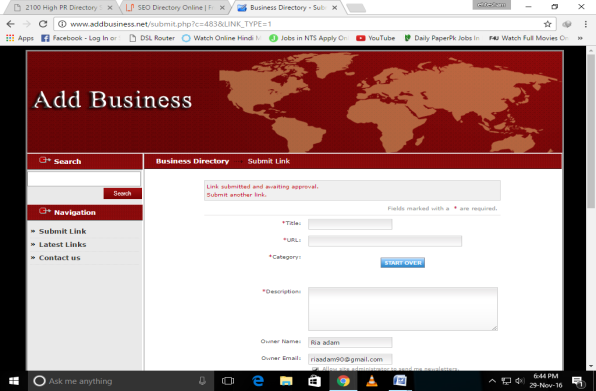 12http://mugro.info/submit.php?c=667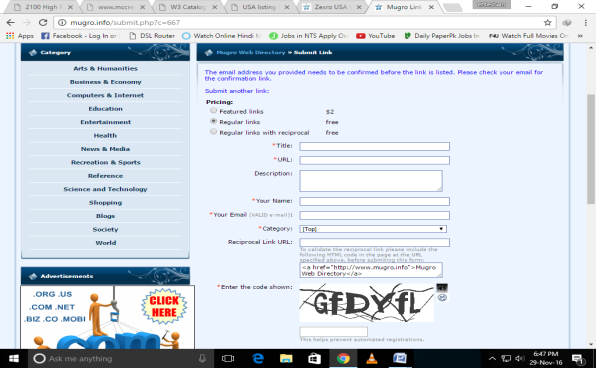 13http://zexro.info/submit.php?c=667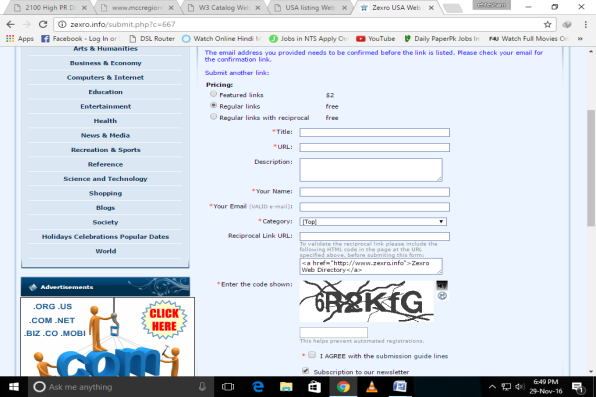 14http://www.usalistingdirectory.com/submit.php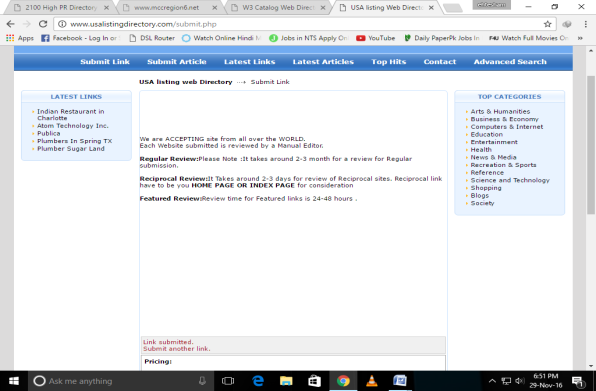 15http://www.w3catalog.com/submit.php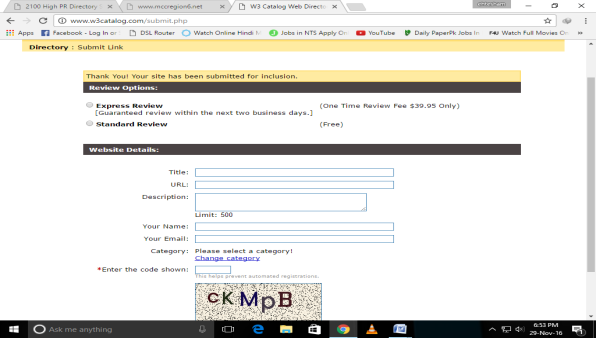 16http://www.ananar.com/submit.php?c=479&LINK_TYPE=1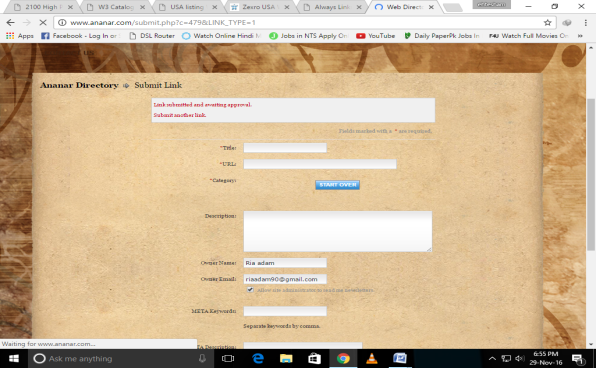 17http://www.alwayslinks.com/submit.php - cont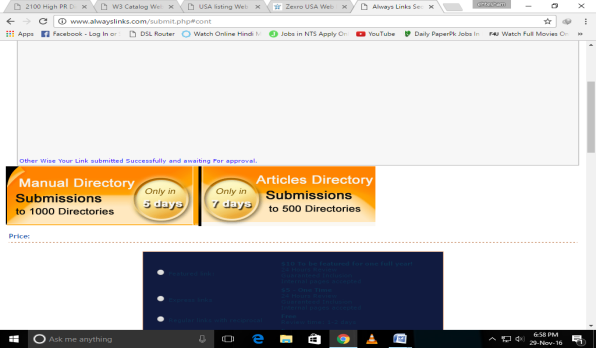 18http://www.usalistingdirectory.com/submit.php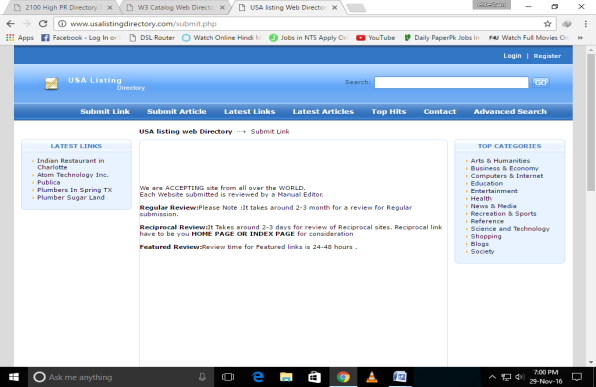 19http://www.w3catalog.com/submit.php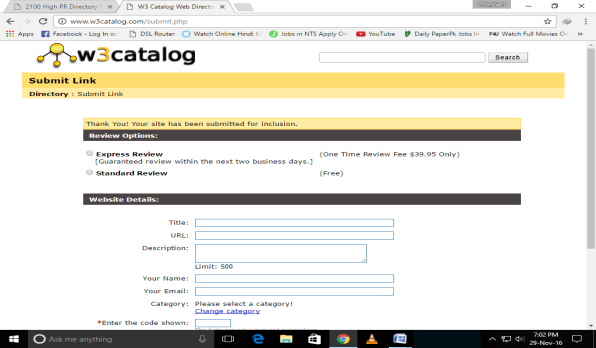 20http://www.nonar.com/submit.php?c=1382&LINK_TYPE=27 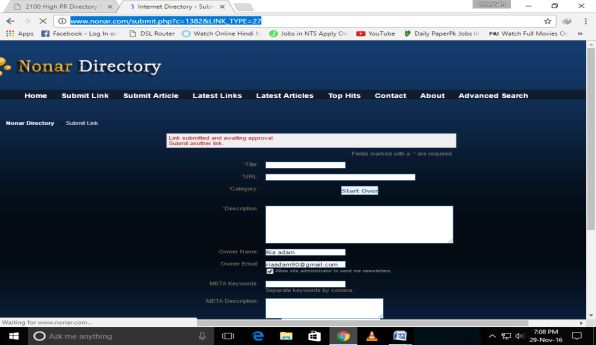 